FVNJ e. V.z. Hd. Dr. Hansjörg HeerenFriesenstr. 1126632 IhlowMitgliedsantrag1. Juni 2016Sehr geehrter Herr Dr. Heeren,in der Anlage erhalten Sie meinen Mitgliedsantrag für den FVNJ.Mit freundlichen GrüßenMitgliedsantragAngaben zum Mitglied: (Pro Mitglied ein Formular)Name										Vorname										Straße, Hausnummer										PLZ  Wohnort										Geburtsdatum										Telefon-Nr.										Email										Geschlecht:	 männlich		 weiblich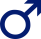 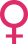 Jäger:	Ja			neinHinweise:Durch seine/ihre Unterschrift erklärt der Antragsteller, stellvertretend bei unter 18jährigen für ihn der/die Erziehungsberechtigte/n, seinen Beitritt und verpflichtet sich zur Einhaltung der Satzung und Ordnungen, insbesondere zur pünktlichen Bezahlung des Vereinsbeitrages und Unterstützung der Vereinsziele. Die Satzung und weitere Informationen finden Sie im Internet unter:  www.fvnj.eu
Ein Nichtbezahlen des Beitrages hat nach 2 erfolglosen Mahnungen den Ausschluss aus dem Verein zur Folge. Änderungen bezüglich der Adress- oder Kontodaten sind unverzüglich dem Verein mit zu teilen.Beginn der Mitgliedschaft / Beitragsberechnung:Als Eintrittsdatum gilt das Datum der Unterschrift. Die Beitragsberechnung beginnt ab dem Eintrittsdatum.Übersicht Mitgliedsbeiträge (Stand: 27.05.2014) Bitte ankreuzenAustritt / Kündigung: Der Austritt aus dem Verein kann nur unter Einhaltung einer dreimonatigen Kündigungsfrist zum Ende des Kalenderjahres erfolgen. Eine Kündigung ist durch schriftliche Erklärung per Brief oder E-Mail gegenüber dem Vorstand anzuzeigen.SEPA-Lastschriftmandat / Pre-Notification / Fälligkeitsavis:Zum Einzug der Mitgliedsbeiträge wird mit dem Zahler ein SEPA-Lastschriftmandat abgeschlossen. Der Beitragseinzug erfolgt zu den unter Einzugstermine genannten Fälligkeiten. Über den regelmäßigen Einzug von Forderungen sowie über Einmalzahlungen wird der Zahler spätestens 2 Tage vor Lastschrifteinzug mittels Avis (Pre-Notification) informiert.Einzugstermine – Wiederkehrende Zahlungen:Einzug jährlich: 05. Januar Der Beitrag ist jährlich im Voraus zu entrichten.Mitglieder die innerhalb eines Jahres eintreten, zahlen den Beitrag zeitanteilig bis Jahresende.Gebühren:Alle im Zusammenhang einer Rücklastschrift jedweder Art entstehenden Gebühren sind vom Zahler zu tragen. Die Erinnerung an evtl. Außenstände ist kostenfrei, für nachfolgende Mahnungen werden weitere Gebühren seitens des Vereins erhoben.Datenspeicherung:Das Mitglied und der Zahlungspflichtige sind damit einverstanden, dass ihre Daten für Vereinszwecke per EDV gespeichert werden. Der Verein wird die Daten ausschließlich im Rahmen der Vereinsverwaltung verwenden und nicht an Dritte weitergeben.Bankverbindung:Sparkasse Aurich-Norden Kontonr. 145 278 065 BLZ: 283 500 00IBAN  DE 52 2835 0000 0145 2780 65 , BIC  BRLA DE 21 ANOAnsprechpartner:1. Vorsitzender Dr. Hansjörg Heeren, Friesenstr. 11, 26632 Ihlow. E-Mail: info@fvnj.eu Tel.: 04928  91900 2. Beitragseinzüge: Kassenwart Hans-Jürgen Bruns, Barsteder Str. 13 a, 26632  Ihlow  Tel. 01713832544Unterschrift Mitgliedsantrag: (Bei Minderjährigen Unterschrift des Erziehungsberechtigten)
Datum:  			Unterschrift:  							Anlage zum Mitgliedsantrag von (Name): 							(Sofern auf einem separaten Blatt gedruckt und nicht Rückseite des Antrags, unbedingt angeben)BerechnungsartenBitte ankreuzenjährlich in €Vollmitglied50Auszubildende, Schüler, Rentner25Fördermitglieder100Ehrenmitglied 0SEPA-Lastschriftmandat für SEPA-Basis-Lastschriftverfahren - Wiederkehrende ZahlungName u. Anschrift des Zahlungsempfängers (Gläubiger)             Gläubiger-Identifikationsnummer:                                                                      Friesischer Verband für Naturschutz und ökologische Jagd e. V.      DE16 ZZZ 000 014 488 61                                                                                                                Mandatsreferenz-Nr.1. Vorsitzender		                                                                     WIRD SEPARAT MITGETEILT	Dr. Hansjörg Heeren, Friesenstr. 11, 26632 IhlowIch/Wir ermächtige(n) den Friesischer Verband für Naturschutz und ökologische Jagd e. V., Zahlungen von meinem/unseren Konto mittels Lastschrift einzuziehen. Zugleich weise(n) ich/wir mein/unser Kreditinstitut an, die vom Friesischer Verband für Naturschutz und ökologische Jagd e. V., auf mein/unser Konto gezogenen Lastschriften einzulösen.Hinweis: Ich kann/Wir können innerhalb von acht Wochen, beginnend mit dem Belastungsdatum, die Erstattung des belasteten Betrages verlangen. Es gelten dabei die mit meinem/unseren Kreditinstitut vereinbarten Bedingungen.Angaben  Kontoinhaber / Zahler:Name                                   							Vorname                             								Straße, Haus-Nr.                							PLZ + Wohnort                   							Telefon-Nr.                          							Email                                     							IBAN:			    DE							BIC: 			    							                    ________, den			 Unterschrift: 					
